Fonds pour la Reconstruction d’HaïtiRAPPORT DESCRIPTIF ANNUEL SUR L’ETAT D’AVANCEMENT DU PROGRAMME pERIODe du rapport: 1 janvier – 31 Decembre 2013RÉSUMÉLe séisme du 12 janvier 2010 nous a  rappelé  de façon dramatique et brutale la vulnérabilité du bâti et des infrastructures en Haïti face aux séismes, ainsi que le faible niveau de capacités, en Haïti, pour concevoir et construire de manière appropriée face à cette menace. Les villes côtières du nord du pays font face à un risque sismique élevé car elles sont situées le long de la faille active dite « Septentrionale », responsable du séisme de magnitude 8 de 1842. Ce projet est bâti autour de 4 piliers qui permettent de définir le niveau de risque, de le prendre en compte de manière effective pour les infrastructures existantes et à venir, de former et d’informer sur le risque et les solutions pour s’y adapter et de renforcer les capacités locales.Approfondir la connaissance de la menace sismique : La menace sismique dans le nord du pays est identifiée en général mais elle reste à quantifier. Des études approfondies de micro zonage ont permis de quantifier la réponse des sols à la sollicitation sismique dans les villes principales et leurs alentours (micro zonage) pour pouvoir adapter planification urbaine et constructions.Des études géologiques , géotechniques et géophysiques ont été menées pour connaitre la structure des sols et pour estimer leur réaction aux sollicitations séismiques et guider les autorités locales à  revoir leurs plans d’urbanisation            Des  cartographies partielles des  villes du Cap-Haïtien, Ouanaminthe et Port-de-Paix sont produites; 	elles montrent clairement les endroits qui ont des effets de site plus élevés (grand risque                         d’effondrement en cas de séisme.La note d’avancement annexée au rapport va donner plus de détails techniquesConcerter, coopérer et communiquer sur le risque sismique et les solutions pour s’y adapter: Le projet a permis de mettre en éveil la population en général et les écoliers en particulier sur le danger que représente la faille septentrionale à travers les marches commémoratives, les observations sur les risques  urbains et l'exposition thématique sur le séisme/tsunami organisée au Cap et  visitée par plus de 5000 personnes. Cette communication s’est adressée  en particulier aux écoles (le phénomène naturel, la conduite à tenir avant, pendant, après) grâce aux différents ateliers de formation et d’animation organisés dans les trois départements  cibles.  Évaluer la vulnérabilité du  bâti existant et proposer des solutions et outils pour la réduction de la vulnérabilité aux séismes : Le Projet a évalué 9 bâtiments publics  et a formé   37 ingénieurs en évaluation rapide des bâtiments. Ce travail a permis aux autorités locales de se rendre compte du danger réel et de penser aux solutions appropriées pour renforcer ces édifices. Un rapport technique détaillé peut  être consulté sur les liens  suivant https://drive.google.com/file/d/0B2q4zwyqvkLtUGcyUUtDMHlPa2M/edit?usp=sharing ( Français ) https://drive.google.com/file/d/0B2q4zwyqvkLtc0k1OHpjNVBkTkE/edit?usp=sharingRenforcer les capacités locales      Le projet a mis sur pied   4 comités de conseils sismiques qui jouent le rôle d’interface par rapport à la mise en œuvre du projet. Ceci a permis de faciliter la compréhension de la menace sismique par la population Le projet a  formé plus de 320  jeunes en techniques de premier secours (sauvetage et transport de blessés )ObjectifsL’objectif général de ce projet est de réduire la vulnérabilité des départements du Nord-Est, Nord, et Nord-Ouest face à la menace sismique en renforçant la résilience des infrastructures et des populations dans le but de minimiser les pertes économiques et en vies humaines lors d’événements futurs.Les objectifs spécifiques de ce programme sont de :Quantifier la menace sismique par le micro zonage des 4 grandes villes du Nord, Nord-Est et Nord-Ouest (Port-de-Paix, Cap-Haïtien, Fort-Liberté/Ouanaminthe) et les villes secondaires principales;Evaluer la vulnérabilité du bâti et des infrastructures et les classifier en fonction de l’enjeu associé (économique, humain, stratégique);Identifier les infrastructures critiques à fort enjeu (hôpitaux, bâtiments publics, écoles, ponts, centrales d’énergie, etc.);Proposer des solutions budgétisées pour le renforcement structural des infrastructures prioritaires à fort enjeu;Renforcer un sous-ensemble prioritaire des infrastructures critiques à fort enjeu;Former les professionnels de la construction aux pratiques parasismiques, des maçons aux ingénieurs, du secteur public (ingénieurs municipaux et départementaux) et privé;Inclure le risque sismique dans le plan de contingence aux désastres des 3 départements du nord et former les membres des comités départementaux et communaux;Informer les citoyens, les constructeurs et les pouvoirs publics sur le risque sismique et les solutions pour s’y préparer et adapter; et Renforcer les capacités des communes et des départements pour la gestion du risque sismiqueII	Résultats I) Rapport descriptif/bilan 2013Sur la période considérée, les résultats suivants ont été atteints : (Janvier-Décembre 2013)Cartographie géologique et géophysiques des Villes de Cap-Haïtien, Fort-Liberté et Ouanaminthe Meilleure connaissance des mouvements des ondes dans les sols ainsi que la résistance au tassement.Amélioration de connaissance des communautés grâce  à des  journées d'information sur les risques sismiques organisées dans le Grand Nord  avec l'appui de la Direction de Protection Civile. Ces journées impliquaient en particulier les membres de la presse régionale afin de leur apporter les éléments techniques de base pour comprendre et informer sur le risque sismique Devoir de mémoire et de sensibilisation sur les risques sismiques grâce à l’organisation de marches  commémoratives dans les grandes villes et l’exposition thématique sur le séisme et le tsunami organisé au Gymnasium du Cap-Haïtien et présidé par le Ministre de l’Intérieur. Transmission et information des familles et grand public à travers le réseau écolier: Plus de 5000 élèves ont visité l’exposition Un rapport technique détaillé sur l’évaluation des bâtiments et infrastructures publiques est disponible et peut être utilisé  comme exemple pour continuer l'exercice d’évaluation. Le rapport complet  peut  être lu sur les liens suivants:https://drive.google.com/file/d/0B2q4zwyqvkLtUGcyUUtDMHlPa2M/edit?usp=sharing ( Français ) https://drive.google.com/file/d/0B2q4zwyqvkLtc0k1OHpjNVBkTkE/edit?usp=sharing.Détails résultats obtenus par produit :Produit 1 : Une concertation et un diagnostic sont engagés avec l’ensemble des acteurs locaux.Le Comité de Pilotage National (CP) du projet est créé et est opérationnel ;Un diagnostic de la compréhension de la menace sismique dans les communautés locales est réaliséUn diagnostic de l'environnement socio-économique est réalisé ;Un diagnostic des pratiques de construction en cours, des matériaux utilisés et des règlements appliqués est réalisé ;Un diagnostic de la possession du bâti est réalisé et les mécanismes de financement de l'accès au logement sont identifiés.Résultats obtenus  par rapport au produit # 1Produit 2 : Le risque sismique est quantifié par l'évaluation et la classification du bâti et des infrastructuresUne méthodologie pour l'évaluation du bâti est développée ;50% au moins du bâti des 4 grandes villes du grand nord est évalué selon cette méthodologie ;L’ensemble du bâti évalué est classifié selon son niveau d’importance et d’enjeu.Résultats obtenus par rapport au produit # 2Produit 3 : Le risque sismique est réduit par des actions de prévention et de mitigation, dont les « plan séisme », les partenariats avec les Communautés locales concernées par le risque sismique sont développés :Un Comité de Conseil est créé et fonctionne dans chacun des chefs-lieux des trois départements ;Les bâtiments qui seront renforcés dans le cadre du projet sont identifiés.Résultats obtenus par rapport au produit # 3Produit 4 : La chaîne de la construction est formée aux pratiques parasismiques :Des recommandations sur les méthodes de construction parasismiques sont établies en accord avec les procédures nationales du MTPTC ;Une formation continue en génie parasismique est mise en place pour les maçons et entrepreneurs de la construction ;Une formation continue en génie parasismique est mise en place pour les ingénieurs et architectes de la construction.Résultats obtenus  par rapport au produit # 4Produit 5 : Le grand public, le milieu scolaire et hospitalier sont informés et préparés face à la menace sismique :Une stratégie est développée pour l'information et l'éducation du public sur la menace sismique et les solutions techniques pour s’y adapter ;L’information du public a commencé dans les 4 grandes villes du grand nord ;Les écoles et hôpitaux « pilotes » (deux par grande ville) sont identifiés et des actions de sensibilisation y sont engagées.Résultats obtenus   par rapport au produit # 5Produit 6 : les capacités des organismes de réponse aux désastres sont augmentées :Des scénarios sismiques sont définis pour les trois chefs-lieux des départements du grand nord ;Une stratégie d’inclusion des séismes dans les plans de contingence est élaborée. Résultats obtenus dans le Nord par rapport au produit # 6Défis/ leçons apprises.Les ressources humaines pour tout ce qui a rapport à la problématique sismique  sont rares  dans le pays. Pour ce, à chaque fois, on doit lancer  un appel d’offre  national et international de manière à trouver les compétences requises. Cette démarche demande des préparations et du temps. A tout cela,  il y a une échéance qu’on doit respecter si l’on veut rester dans les règles de l’art. Ce déphasage  a  engendré  le  retard constaté au niveau des activités, l’évaluation des bâtis et la formation des professionnels de la construction. Ce retard est dû à plusieurs paramètres tels que le lancement des appels d’offres, la sélection des intéressés suivant les critères et surtout les procédures qui sont propres au PNUD. Une partie du retard enregistrée est due en réalité à la rareté des ressources dans le domaine sismique dans le monde. Le processus de sélection a été assez long et lorsqu’on a fini par accepter une ONG,  cette ONG a été déployée sur  le terrain pour exécuter les volets formation de la chaîne de construction et évaluation du bâti. Six mois après elle a  confronté certains problèmes  qui n'ont pas permis au projet d’atteindre  tous les résultats programmés  et attendus. De plus il y a des contraintes qui sont liées au terrain, par exemple les changements opérés au niveau des structures de l’Etat  qui nous amènent  à recommencer avec de  nouveaux interlocuteurs. Comme le projet est exécuté  avec le concours des responsables de bureaux déconcentrés de l’État, de ce fait on ne saurait ignorer l’arrivée d’un nouveau staff au niveau départemental Par rapport à l’implémentation du projet, nous avons appris beaucoup de leçons. Que ce soit en lien avec le recrutement des experts nationaux et internationaux ou en rapport avec l’exécution même du projet. C’est un processus dynamique qui demande des adaptations continues compte tenu des  acteurs impliqués  dans l’exécution. Ainsi toute l’équipe du projet est consciente du retard enregistré et voudrait à tout prix le rattraper. Pour ce faire, après l’expérience  avec  l’ONG internationale qui était recrutée pour exécuter les piliers( deux,trois et quatre  )  et un taux de livrables très faible faible, nous ramenant ainsi à recommencer le processus de recrutement de firmes ou consultants spécialisés dans le risque sismique, on est amené à revoir la stratégie et subdiviser ce volets en quatre parties pour faciliter l’exécution. Cette stratégie nous permettra non seulement de mener des actions en parallèles dans les différentes villes ciblées par le projet mais aussi de gagner du temps, en vue de  rattrapage du temps perdu.Comme leçon apprise, nous pouvons dire qu’ un succès obtenu par des experts dans un pays donné est conditionné par les conditions internes d’un autre pays et que les facteurs transversaux jouent un rôle important.  Évaluation qualitative: Les cartes de micro zonage produites vont permettre aux autorités locales d’orienter leur politique d’urbanisme et d’être plus attentifs car les phénomènes de  glissement de terrain, chute de blocs de liquéfaction de sols et les effets de site topographiques  ont été observés sur plusieurs points dans les grandes  villes. Ces informations partielles dont les détails sont contenu dans la Note d’avancement de BRGM nous démontrent que le danger est réel dans les grandes villes du Nord et les autorités devraient prendre des mesures drastiques  Les comportements de la population et surtout des élevés et professeurs ont changé grâce aux ateliers et séminaires de formation que le projet a  organisés dans les trois départementsConnaissance de degré de vulnérabilité sismique  de la délégation du Nord et de la mairie du Cap-Haïtien, quatre des 7 bâtiments qui composent l’Hôpital Général de Port-de-Paix, Fort-Liberté (Commissariat, Délégation, nouveau bâtiment de la direction départementale de la santé ; une école nationale; et  propositions pour le renforcement) et Port de Paix (trois bâtiments de l’Hôpital Immaculée).Devoir de mémoire  pour le grand public suite aux activités du 07 mai 2013Par la réalisation des activités de Vendredis de la Protection Civile pour les jeunes et les grandes journées de formation dans les écoles, on croit qu'on continue à doter les écoliers et la population en général  d'un maximum de connaissance sur la faille sismique qui représente un danger pour tout le grand Nord et les rendre pour ainsi dire plus résilients face à la menaceUn travail de plaidoyer continu a été réalisé, à la fois au niveau national (Ministre de l’Intérieur,) mais aussi au niveau départemental.  Le résultat est une reconnaissance/appropriation importante par les autorités locales et nationales des objectifs du  projet et le rappel quotidien sur les risques naturels  qui  existent  pour le grand nordUne prise de conscience par rapport à l’importance du Projet  Plan de Prévention de séismes est observée au niveau de l’administration publique et spécifiquement dans la motivation des élus locaux.Les 37 ingénieurs nationaux qui ont été formées en évaluation rapide contribuent aux travaux d’évaluation des infrastructures dans leurs départements respectifs.Les essais géotechniques (notamment les CPT, les sondages carottés, les profils sismiques) permettent en quelque sorte de peaufiner les résultats qu’on a déjà eus dans le cadre du micro zonage sismique des villes ciblées par le projet.iii) Une illustration narrative spécifique (Bureau Projet Nord Ouest).. On a tellement parlé de séisme  que la moindre vibration met les gens en état d’alerte maximum et ceci même au niveau des foyers. Tout ceci c’est pour expliquer l’histoire de ce qui se produisait à la Banque Nationale de Crédit (BNC de Port-de-Paix après les secousses de Mars 2013) où une vibration émanant du  passage d’une excavatrice dans les rues a fait fuir tout  le monde. Le personnel était sur pied de guerre en voulant tour abandonner pour se mettre à l’abri. Témoins oculaires de cette scène et pour éviter une répétition de panique pour rien, nous avons pensé à une multiplication de nos dépliants qui parlent de tout ce qu’on doit faire avant, pendant et après un tremblement de terre. Depuis, lors de nos interventions à la radio et des séances de formation, une place de choix est accordée à cette rubrique  qui parle de la panique. La population doit avoir un réflexe la permettant de bien réagir dans ces genres de situation. La phrase retenue de tout cela c’est : « la panique tue ». Puisque la panique tue, les gens doivent changer de comportement en adoptant une attitude autre.   III.	Autres bilans ou évaluations (le cas échéant)• Veuillez indiquer tout rapport d’évaluation ou étude réalisée.Voir en annexe  la note d’avancement du micro zonage. (Annexe 1)IV.	Révisions programmatiques (le cas échéant)• Indiquer toute modification importante dans les stratégies, les objectifs ou les résultats clés qui ont eu lieu.N/A  C’est vraiment non applicable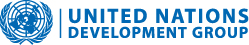 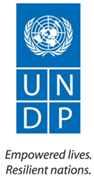 Titre du Programme et Référence du ProjetTitre du Programme et Référence du ProjetPays, Localité(s), Secteur(s) Prioritaire(s) du Programme / Résultats StratégiquesPays, Localité(s), Secteur(s) Prioritaire(s) du Programme / Résultats StratégiquesTitre du Programme: Plan de prévention Séisme pour le Grand Nord D’HaïtiRéf. du Programme Réf. du Programme : UNDG/HRF-6 / PNC000408Numéro de Référence du Projet/Bureau MPTF: 99112Titre du Programme: Plan de prévention Séisme pour le Grand Nord D’HaïtiRéf. du Programme Réf. du Programme : UNDG/HRF-6 / PNC000408Numéro de Référence du Projet/Bureau MPTF: 99112Pays/Localité: Haïti    -   Grand NordDépartement Nord  - Département Nord Est et Département Nord-OuestPays/Localité: Haïti    -   Grand NordDépartement Nord  - Département Nord Est et Département Nord-OuestTitre du Programme: Plan de prévention Séisme pour le Grand Nord D’HaïtiRéf. du Programme Réf. du Programme : UNDG/HRF-6 / PNC000408Numéro de Référence du Projet/Bureau MPTF: 99112Titre du Programme: Plan de prévention Séisme pour le Grand Nord D’HaïtiRéf. du Programme Réf. du Programme : UNDG/HRF-6 / PNC000408Numéro de Référence du Projet/Bureau MPTF: 99112Secteur(s) Prioritaire(s) du Programme / Résultats Stratégiques : Réduction des Risques et des DésastresSecteur(s) Prioritaire(s) du Programme / Résultats Stratégiques : Réduction des Risques et des DésastresOrganisation(s) Participante(s)Organisation(s) Participante(s)Partenaires de mise en œuvrePartenaires de mise en œuvre•    Organisations qui ont reçu du financement direct du Bureau MPTF dans le cadre du Programme : PNUD •    Organisations qui ont reçu du financement direct du Bureau MPTF dans le cadre du Programme : PNUD Partenaires nationaux : Ministère de l’Intérieur et des Collectivités Territoriales (MICT); Laboratoire Nationale du  Bâtiment et des Travaux Publiques (LNBTP) ; Bureau des Mines et de l’Énergie (BME) -Haïti)Délégations et Grandes Villes du NordInternationaux: Bureau de Recherches Géologiques et Minières(BRGM)  France.CNIGS: Centre National d’Information Géo Spatiale.Partenaires nationaux : Ministère de l’Intérieur et des Collectivités Territoriales (MICT); Laboratoire Nationale du  Bâtiment et des Travaux Publiques (LNBTP) ; Bureau des Mines et de l’Énergie (BME) -Haïti)Délégations et Grandes Villes du NordInternationaux: Bureau de Recherches Géologiques et Minières(BRGM)  France.CNIGS: Centre National d’Information Géo Spatiale.Budget du Programme/Projet (US$9,960.000)Budget du Programme/Projet (US$9,960.000)Durée du Programme (mois)Durée du Programme (mois)Budget total approuvé tels que reflété sur le document du projet: Contribution du FondsDurée totale (36 mois)Date de démarrage(10 Juin 2011)TOTAL: US 9 960 000,00Évaluation du Programme Évaluation du Programme Soumis par:Soumis par:Evaluation  - à joindre le cas échéant     Oui          Non    Date: dd.mm.yyyyEvaluation  à mi-parcours – à joindre le cas échéant                 Oui          Non    Date: dd.mm.yyyyEvaluation  - à joindre le cas échéant     Oui          Non    Date: dd.mm.yyyyEvaluation  à mi-parcours – à joindre le cas échéant                 Oui          Non    Date: dd.mm.yyyyNom: Sophie De CaenTitre: Directrice PrincipaleOrganisation Participante (“Lead Agency”):UNDPAdresse e-mail: msophie.de.caen@undp.orgNom: Sophie De CaenTitre: Directrice PrincipaleOrganisation Participante (“Lead Agency”):UNDPAdresse e-mail: msophie.de.caen@undp.orgItemsEtat d’avancementPourcentageLe Comité de Pilotage (CP) du projet est créé et est opérationnel* Le Comité de Pilotage  national a été mis sur pied avec l’appui des différents services ministériels concernés, des ONG et des représentants de la société civile.  100%Un diagnostic de la compréhension de la menace sismique dans les communautés locales est réaliséPlus de 9000 élèves ont été sensibilisés et 600 professeurs formés comme Maitres Formateurs dans les différentes écoles des  quatre villes cibles.Dès le début de 2014, des propositions et analyses seront abordées pour engager les Maitres formateurs dans des activités de sensibilisation porte à porte, prévues à Fort-Liberté, Ouanaminthe et Cap-Haïtien, d’ici la fin du mois d’Avril 2014.  40%Un diagnostic de l'environnement socio-économique est réaliséActivité planifiée pour 2014 et qui sera conduite par les chercheurs internationaux. 0%Un diagnostic des pratiques de construction en cours, des matériaux utilisés et des règlements appliqués est réaliséCe volet a été abordé avec le prestataire et les résultats seront disponible en 2014.  25%Un diagnostic de la possession du bâti est réalisé et les mécanismes de financement de l'accès au logement sont identifiésActivité planifiée pour 2014             0%ItemsEtat d’avancementPourcentageUne méthodologie (Micro zonage) pour l'évaluation du risque séismique est développée et implantée dans les quatre grandes villesUne cartographie des risques est développée et diffusée.Poursuite des travaux  de sondage géotechniques au niveau de Cap-Haïtien et de Ouanaminthe, notamment par des essais, des prélèvements et des mesures sur les sites retenus. (16 sites au total)Résultats partiels sur Cap-HaïtienCarte Géologique et carte partielle de micro zonage disponiblesRésultats partiels sur Fort-Liberté : Présence de plusieurs types de formations superficielles au comportement différent.  Ici la méthode H/V ne permet pas à elle seule de caractériser la présence ou non d’effets de site importants Résultats partiels sur Ouanaminthe : Une géologie qui semble être très homogène (alluvions fluviatiles) et des effets de site détectables sur toute la zone (fréquence 1.8 à 2.0 Hz) Des experts géologues de BRGM/BME/LNBTP   ont effectué    des missions  d’études géotechniques MASW (Multi Channel Analysis Surface Waves (Mesure de la propagation des ondes de cisaillement en fonction de la structure du sol).Ils fournissent le profil de vitesse des ondes de taille Vs à 30 m de profondeur. Ceci permet de caractériser le type de sol en fonction de sa sismicité et l’évaluation de risques de liquéfaction dans les Départements du Nord et Nord-Est plus précisément à OuanamintheInterprétation des cartographies qui décèlent certaines  failles * 11 Sondages Carottés ont été réalisés, jusqu’ à 30.00 mètres, soit 6 à Cap-Haitien et 5 à Ouanaminthe). * 5 profils sismiques à Ouanaminthe et 4 à Cap-Haitien.* Collecte de données et géo-référencement.  Lesquels travaux sont totalement effectués au niveau des 4 villes.* Cartographie géologique, lequel travail est complètement effectué au niveau des 4 villes. * Estimation de la profondeur moyenne de la nappe phréatique au niveau de Ouanaminthe et de Fort-Liberté  afin de compléter les données visant à déterminer le risque à la liquéfaction des sols.* Cartographie de mouvement de terrain* Zonage géotechnique (interprétation géotechnique et géophysique)* CPT (Corne de Pénétration Test) qui permet de déceler la réaction au cisaillement du sous-sol, proche des rivières (4 à Ouanaminthe et 5 à Cap-Haïtien) * Cet ensemble de  travail est mis en place par des experts du BRGM (Bureau de Recherches Géologiques et Minières – Français), en étroite collaboration avec les experts nationaux du Bureau des Mines et de l’Energie (BME) et du Laboratoire National du Bâtiment et des Travaux Publics (LNBTP). Cap-Haïtien 80 %Ouanaminthe 80 %Fort-Liberté 33 %(ou FL + Oua. = 55 %)Port-de-Paix 33 %Moyenne 67 %50% au moins du bâti des 4 grandes villes du grand nord est évalué selon cette méthodologieFormation sur l’introduction à l’évaluation sismique des bâtiments pour des ingénieurs des secteurs publics et privés, à Cap-Haïtien/le Nord, Port-de-Paix/le Nord-Ouest et Fort-Liberté/le Nord-Est (Au total 17 Ingénieurs ont été formés à Fort-Liberté, 7 à Cap-Haitien et 13 à Port-de-Paix) soit un total de 37 Rapport  (version anglaise et française) sur l’évaluation de 10 bâtiments publics dans les trois départements et recommandations pour les travaux de renforcement*Identification des bâtiments publics pour le renforcement et étude sur la typologie des bâtiments publics * Travaux préparatoires  pour l’évaluation de bâtiments publics dans les trois villes du nord  30%L’ensemble du bâti évalué est classifié selon son niveau d’importance et d’enjeuTypologie homogène : Inventaire visuel organisé dans les grandes villes surtout au niveau des écoles publiques en fonction de l’enjeu  C’est le cas par exemple du Lycée National de Fort-Liberté.30%ItemsEtat d’avancementPourcentageUn Comité de Conseil est créé et fonctionne dans chacun des chefs-lieux des trois départements.Les comités de conseil sont constitués et fonctionnels depuis le mois de mars 2013, à  Fort-Liberté, Cap-Haïtien et Port-de-Paix.  Le Projet s’est vu dans le besoin, en fonction de l’intérêt et de la préoccupation des Autorités Locales et Gouvernementales du Nord-Est, de créer un quatrième comité de conseil régional au niveau de Ouanaminthe.A noter que ces comités sont  constitués de personnalités tels que  :  le Délégué Départemental, le CTD de la DPC, le Directeur de la Planification/MPCE, le Directeur du MTPTC, le Directeur de l’Education/MENFP, la Coordonnatrice du MCFDF (Condition Féminine), le Directeur de la Santé Publique /MSPP, le Maire de la ville, le Président de la Chambre de Commerce, le représentant de la société civile, le représentant du PNUD (Chef du Projet), un représentant des ONG et un représentant des églises.* Le TOR a été approuvé par tous les Comités * Les membres de ces comités ont eu des premiers contacts avec les sous-traitants pour être imbus des activités en cours.Des  réunions trimestrielles  organisées dans chaque département et la dernière a eu pour objectif de présenter les  activités d’évaluation de bâtiments publics  dans les trois départements et le rapport sur l’évaluation des  infrastructures publiques.100 %Les bâtiments qui seront renforcés dans le cadre du projet sont identifiés.9 Bâtiments publics ont été évalués et  8 d’entre eux demandent un renforcement (spécialement  Mairie de Cap Haïtien, Délégation du Nord, Délégation du Nord- Est35%ItemsEtat d’avancementPourcentageDes recommandations sur les méthodes de construction parasismiques sont établies en accord avec les procédures nationales du MTPTC.Les TDR pour le recrutement des experts formateurs sont faits et la révision du curriculum est en cours. La formation de la chaine de construction est prévue pour 2014.20%Une formation continue en génie parasismique est mise en place pour les maçons et entrepreneurs de la construction.Activités planifiées pour  2014Elaboration du programme de formation  et discussion avec les formateurs10%Une formation continue en génie parasismique est mise en place pour les ingénieurs et architectes de la construction. Formation rapide des ingénieurs en évaluation rapide  des infrastructures publiques pour 37 ingénieurs.20%ItemsEtat d’avancementPourcentageUne stratégie est développée pour l'information et l'éducation du public sur la menace sismique et les solutions techniques pour s’y adapter.Implication des autorités locales et nationales dans les programmes de sensibilisation  et d’éducation. -La marche commémorative  organisée le 07 mai 2013  au  Cap-Haïtien était présidée par le Ministre de l’Intérieur et des Collectivités territoriales.  Cet évènement s’est déroulé d’ailleurs  dans les 2 autres départements.  Le parcours de cette marche a été dicté selon les risques les plus significatifs identifiés pendant l’observation urbaine. L’organisation annuelle sous forme d’échange d’expériences locales sur les recherches et techniques de prévention -Une exposition thématique des intervenants dans le domaine  sismique a été organisée du 07 au 10 mai 2013 au Gymnasium du Cap-Haïtien avec le support de la DPC.-Plus de 10,000 écoliers, secouristes, représentants de la Croix-Rouge, professionnels de la construction, autorités  de la protection civile, Experts du SEMANAH,  éducateurs avaient participé activement  à  ces événements commémoratifs.- Concours de texte organisé au  Cap-Haïtien et à Port-de-Paix autour du thème << Que savez-vous sur le tremblement de terre de 1842 ? >>-Formation des formateurs à Port-de-Paix- Cérémonie de remise de trophées organisée à Port-de-Paix et au Cap-Haïtien dans le cadre du concours de recherche organisé sur le tremblement de terre de 184275%L’information du public a commencé dans les 4 grandes villes du grand nord.Le devoir de mémoire. Des activités de masse ont été organisées pour atteindre le grand public ;Marche  commémorative organisée le 07 mai 2013 dans toutes les villes;Sensibilisation porte à porte organisée  au Cap-Haïtien avec l’appui de la commission diocésaine pour la protection de la vie (CDPV)60%Les écoles et hôpitaux « pilotes » (deux par grande ville) sont identifiés et des actions de sensibilisation y sont engagées.Des activités de sensibilisation ont été menées au niveau de plusieurs écoles ; et plus de 10000 élèves ont participé aux ateliers de sensibilisation ; marches commémoratives  et observation urbaineSix   élèves lauréates ont remporté le concours sur l’historicité du tremblement de terre de 1842.Formation sur les techniques de sensibilisation porte  à  porte  pour 391 jeunes a été organisée au  Cap en collaboration avec le comité diocésain de la protection de la vie (CDPV)Des séances de formation sur le sujet ‘’Risque Sismique’’ ont été organisées à Fort-Liberté, notamment à l’Ecole de Droit et à la Paroisse Délivrance de l’Eglise Catholique, sous l’invitation et la demande du Groupe JILAP (Justice et Paix).65%ItemsEtat d’avancementPourcentageDes scénarios sismiques sont définis pour les trois chefs-lieux des départements du grand nord.Il n’y a pas eu de scénarios sismiques définis pour le département du Nord puisqu’il n’y a pas encore de plan de contingence sismique.La recherche bibliographique sur le retour des expériences tirées du séisme   de 2010.20%Une stratégie d’inclusion des séismes dans les plans de contingence est élaborée.Les travaux de développement de trois plans de contingences ont débuté et la recherche bibliographique a été faite par la consultante Trois plans de contingence séismique  pour le Grand Nord et un Simex  national vont être développés  en 201425%Indicateurs atteints Raisons d’éventuel(s) écart(s)Source de vérificationRésultat 1 Résultat 1Indicateur:Indicateur de référence:Indicateur cible:Produit 1.1 Une concertation et un diagnostic sont engagés avec l’ensemble des acteurs locaux.Indicateur  1.1.1Indicateur de référence: 4 comités de conseils au niveau local et un au niveau centralIndicateur cible: les 4 comités de pilotage locaux et comité national opérationnelTousRapports de comitésProduit 1.1 Une concertation et un diagnostic sont engagés avec l’ensemble des acteurs locaux.Indicateur  1.1.1Indicateur de référence: 4 comités de conseils au niveau local et un au niveau centralIndicateur cible: les 4 comités de pilotage locaux et comité national opérationnelProduit 1.2 Le risque sismique est quantifié par l’évaluation des sols et la classification du bâti des infrastructuresIndicateur  1.2.1Indicateur de référence: Cartographie sismiqueIndicateur cible: Cartes des facies lithologiques et des failles, cartes des zones de réponses sismiquesIndicateur 1.2.2Indicateur de référence: Les mesures géophysiques et géotechniques pour le Cap -Haïtien, Ouanaminthe et Fort-LibertéIndicateur cible: sondages carottés, les mesures MASW et le CPTIndicateur 1.2.3 Indicateur de référence : 50% du bâti des 4 grandes villes est évaluéIndicateur Cible : Les batiments et infrastructures évaluésCartographie partielle des facies lithologiques et cartes de zonage des effets de sites topographiques pour le Cap-Haïtien Les études sont en cours et vont être complétées en Avril 2014Rapport d’avancement en annexe du 14/03/14 et le rapport de la réunion de pilotageProduit 1.2 Le risque sismique est quantifié par l’évaluation des sols et la classification du bâti des infrastructuresIndicateur  1.2.1Indicateur de référence: Cartographie sismiqueIndicateur cible: Cartes des facies lithologiques et des failles, cartes des zones de réponses sismiquesIndicateur 1.2.2Indicateur de référence: Les mesures géophysiques et géotechniques pour le Cap -Haïtien, Ouanaminthe et Fort-LibertéIndicateur cible: sondages carottés, les mesures MASW et le CPTIndicateur 1.2.3 Indicateur de référence : 50% du bâti des 4 grandes villes est évaluéIndicateur Cible : Les batiments et infrastructures évaluésPlusieurs mesures ont été effectuées et analysées (voir des détails dans les notes d’avancement)9 bâtiments publics évalués soit 3 à Port-de-Paix, 2 au Cap-Haïtien et 4 à Fort-LibertéProblème logistique et arrivée tardif du prestataire. Les prestataires trouvent le nombre exagéré. Les 11 autres bâtiments vont être évalués en 2014Rapport des prestatairesProduit 1.3.Le risque sismique est réduit par des actions de prévention et de mitigation, les partenariats avec les communautés locales concernées par les risques sismiques sont développésIndicateur  1.3.1Indicateur de référence: Nombre de réunions organisées par des comités conseils. Indicateur cible: 4 comités de conseils sont créés et fonctionnelsRapports de comitésProduit 1.3.Le risque sismique est réduit par des actions de prévention et de mitigation, les partenariats avec les communautés locales concernées par les risques sismiques sont développésIndicateur  1.3.1Indicateur de référence: Nombre de réunions organisées par des comités conseils. Indicateur cible: 4 comités de conseils sont créés et fonctionnelsEn moyenne 3 réunions par département ont été organisées dont celui  du comité de pilotage nationalProduit 1.4La chaîne de la construction est formée aux pratiques parasismiquesIndicateur  1.4.1Indicateur de référence: Au moins 30 ingénieurs formés pour l’année 2013 Indicateur cible: 100 maçons et 60 ingénieurs doivent être formés en construction parasismique 37 ingénieurs formés en évaluation rapide des infrastructures publiquesLes autres vont recevoir leur formation en 2014Rapport des prestatairesProduit 1.5Le grand public, le milieu scolaire et hospitalier sont informés et préparés face à la menace sismiqueIndicateur  1.5.1Indicateur de référence: 6 évènements liés à l’information et à l’éducation du public, Indicateur cible: 10 évènements dont les formations de sensibilisationIndicateur 1.5.2Indicateur de référence : 16000 dépliants développés et distribués au grand publicIndicateur cible : 20000 dépliants développés et distribués au grand publicMarche commémorative organisée le 07 mai 2013  dans le 3 départements.-Une exposition thématique des intervenants dans le domaine  sismique a été organisée du 07 au 10 mai 2013 au Gymnasium du Cap-Haitien avec le support de la DPC.Concours de texte organisé au  Cap-Haïtien et à Port de Paix autour du thème << Que savez-vous sur le tremblement de terre de 1842 ? >>Au moins 10000 dépliants développés et distribués.  Les formations porte à porte prévues pour le Cap-Haïtien ont  été reportées pour 2014Rapports sur la marche mémorial et sur l’exposition thématiqueRapportProduit 1.6les capacités des organismes de réponse aux désastres sont augmentées :Indicateur  1.6.1Indicateur de référence: scénario sismique réalisé dans les 3 villes Indicateur cible: 3 plans de contingence sismique sont élaborésUn Consultant  expert en risque sismique est recruté et les travaux de la bibliographie de la première phase de ce plan ont été produitsL’expert va exécuter les autres  travaux  en 2014. Les scenarios sismiques sont prévus pour l’année 2014Rapport